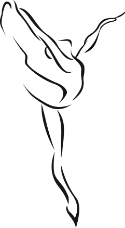 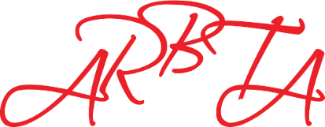 Private CPD SessionBooking FormPlease return the form via email to ad.arbta@gmail.com.I wish to attend a Private CPD Session on the days stated above and have made an online payment of £................. to ARBTA.Bank Details: Association of Russian Ballet and Theatre Arts Ltd, Sort Code: 60-83-71, Account No: 10644254IBAN – GB41SRLG60837110644254BIC – SRLGGB2LName Followed by GOSigned.........................................................	 	Date..........................................Name:Email:Telephone:ARBTA Member (Y/N):Membership No:Area of Study:(Please include the genre/subject and level (if relevant) you would like to develop such as  Ballet, Jazz, Tap, Contemporary, Teacher Training, Health and Safety, Administration, Character and so on).Dates and Times:(Please give 3 options)Private CPD SessionPrivate CPD SessionPrivate CPD SessionPrivate CPD SessionHours RequiredNumber AttendingAmount PayableSub TotalMembers £40 per an hourNon-Members £75 per an hourTotal: